  PROT. N° 0001116/ IV.5 - Progetti e materiali didattici                                                     Palmi, 06.02.2019PROGRAMMA ERASMUS + - AZIONE CHIAVE 1 - SETTORE ISTRUZIONE SCOLASTICA -  MOBILITA’ DEL PERSONALE DELLA SCUOLA PROGETTO “Sustain-ability” n° 2017-1-IT02-KA101-035529 Codice CUP H69G17000140007 IL DIRIGENTE SCOLASTICOVisto il Regolamento UE n.1288/2013 del Parlamento Europeo e del Consiglio dell’11 dicembre 2013 che istituisce “ERASMUS+”, il Programma dell’Unione Europea per l’istruzione, la formazione, la gioventù e lo sport, che abroga le decisioni n. 1719/2006 CE, 1720/2006 CE e 1298/2008/CE; Vista la Convenzione di sovvenzione n° 2017-1-IT02-KA101-035529 conclusa tra l’Agenzia Nazionale Erasmus Plus Indire, con sede legale in Palazzo Gerini, Via Michelangelo Buonarroti, 10 - 50122 Firenze (FI) e l’Istituto d’Istruzione Superiore “L. Einaudi” con sede legale in Via G. Guerrera, 1 - 89015 Palmi (RC); Considerato che il progetto “Sustain-ability” prevede la realizzazione di attività formative attraverso un’azione di mobilità transnazionale e mira a sviluppare un approccio aperto alle innovazioni e ai dettami dell’Unione europea in materia di insegnamento e formazione. EMANA IL BANDO INTERNOper la selezione di n° 12 partecipanti (n° 4 per il Regno Unito e n° 8 per la Francia) da individuare tra il personale interno all’Istituto, per la partecipazione alla mobilità all’estero a favore del personale docente e non dell’Istituto Istruzione superiore  “Einaudi-Alvaro”, per una durata complessiva di 17 giorni (15 giorni più 2 di viaggio A/R); Obiettivi- acquisire competenze in relazione all’uso di strumenti e metodologie innovative ed interattive nel processo di apprendimento/didattica, a potenziare le capacità di pianificazione e gestione di una formazione basata sul “learning by doing”;-  rafforzare le soft skills personali in termini di team building, la cooperazione con omologhi colleghi italiani e stranieri, l’atteggiamento proattivo e propositivo al cambiamento, la gestione efficace dei cambiamenti e il controllo delle emozioni; - trasferire il know-how acquisto a tutto il personale scolastico e al corpo studentesco, per l’empowerment dei profili formativo-professionali dei colleghi e degli allievi, divenendo parte propositiva ed attiva del “sostegno” al cambiamento. Risultati attesi- Condivisione di materiali con i colleghi delle stesse discipline e con la online community; - Attivazione di azioni di supporto per la formazione degli altri docenti di DNL; - Innalzamento della qualità dell’offerta formativa e delle competenze professionali dei docenti. Attività previsteRequisiti e modalità di partecipazionePotranno candidarsi al progetto i docenti e il personale scolastico che alla data di pubblicazione del bando siano in possesso di: - cittadinanza italiana; - competenze linguistiche di base nella lingua del Paese di destinazione; - contratto a tempo determinato / indeterminato presso l’Istituto “Einaudi-Alvaro”; - permanenza in servizio almeno fino all’A.S. 2018/2019; - esperienze nell’ambito progettuale in lingua straniera; - interesse e motivazione a prender parte ad un’iniziativa di mobilità transnazionale. La candidatura dovrà essere composta dai seguenti documenti: - Domanda di partecipazione (Allegato A); - Curriculum vitae (in lingua italiana ed inglese se ci si candida per il Regno Unito ed in lingua italiana e francese se ci si candida per la Francia), redatto utilizzando il format predisposto nella modulistica allegata al Bando e completo di lettera motivazionale (in lingua italiana ed inglese se ci si candida per il Regno Unito ed in lingua italiana e francese se ci si candida per la Francia); - Copia di eventuali certificazioni possedute (linguistiche, informatiche, ecc.). Tale documentazione sarà scaricabile online dal sito web dell’Istituto dal giorno 6 febbraio 2019, all’indirizzo www.iiseinaudialvaropalmi.edu.it e dovrà essere debitamente compilata e consegnata presso l’ufficio protocollo della sede centrale entro e non oltre le ore 12.00 del giorno 13.02.2019. Non saranno prese in considerazione le istanze pervenute oltre il suddetto termine. I candidati si assumono ogni responsabilità in caso di dichiarazioni mendaci ai sensi dell’art.47 del DPR. 445/2000. Procedura di selezioneLe candidature saranno valutate da una Commissione appositamente costituita e presieduta dal Dirigente Scolastico. A ciascuno dei criteri di selezione verrà attribuito un punteggio per un totale complessivo di 30 punti.Terminate le procedure di selezione, la Commissione provvederà a compilare la graduatoria finale in ordine decrescente di punteggio dei candidati, evidenziando quelli utilmente selezionati nel limite dei posti disponibili. Criteri di selezioneI docenti selezionati per il progetto dovranno: - accettare eventuali variazioni sulle date e le destinazioni che si dovessero rendere necessarie nella gestione delle attività di progetto; - collaborare attivamente e di buon grado ai fini di una gestione ottimale del progetto, sia nell’aspetto didattico che in quello organizzativo e finanziario (anticipando, eventualmente, somme a copertura parziale o totale dei costi di mobilità, integrandole se necessario); - partecipare alle attività e agli incontri preparatori alla mobilità e post mobilità e adempiere a tutti gli impegni previsti dal progetto (compilare, documentare, relazionare, rendicontare in modo dettagliato e puntuale); - compilare online su piattaforma Mobility Tool + una relazione finale dettagliata sull’efficacia dell’attività svolta sia a livello professionale che personale; - continuare la formazione linguistica e metodologica (CLIL) anche dopo la fine della mobilità, per almeno tre anni - attraverso la partecipazione a interventi di formazione e/o aggiornamento sia in presenza che online - e certificare i livelli raggiunti; - programmare e realizzare moduli/UdA misurabili, fruibili e riutilizzabili come esempi di best practice; -- supportare gli altri docenti di DNL nella programmazione di percorsi innovativi; - svolgere attività di divulgazione e disseminazione all’interno dell’istituto e nel territorio. Il Dirigente scolasticoProf.ssa Laura Laurendi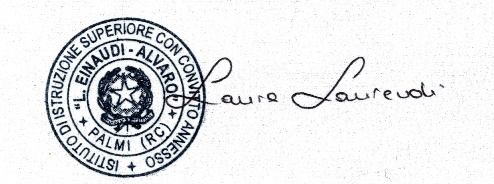 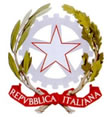 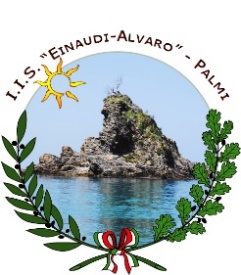 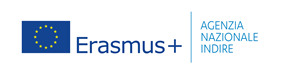 I.I.S. “Einaudi - Alvaro” - PalmiI.I.S. “Einaudi - Alvaro” - PalmiI.I.S. “Einaudi - Alvaro” - PalmiI.I.S. “Einaudi - Alvaro” - PalmiI.I.S. “Einaudi - Alvaro” - PalmiI.I.S. “Einaudi - Alvaro” - PalmiIstituto Tecnico EconomicoIstituto Tecnico AgrarioIstituto Tecnico AgrarioLicei: 
linguistico – scienze umane – ec. sociale
Licei: 
linguistico – scienze umane – ec. sociale
Ist. Prof. Industria artigianatoCOD. MEC: RCTD03201PVia G. Guerrera n°1 - 89015 Palmi (RC)0966/439137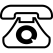 COD. MEC: RCTA032018
Via Scuola Agraria - 89015 Palmi (RC)0966/46013COD. MEC: RCTA032018
Via Scuola Agraria - 89015 Palmi (RC)0966/46013COD. MEC:  RCPM03201X 
 Via T. Campanella n°1 - 89015 Palmi (RC)0966/439134COD. MEC:  RCPM03201X 
 Via T. Campanella n°1 - 89015 Palmi (RC)0966/439134COD. MEC:   RCRI032014Via Basile n°2 - 89015 Palmi (RC)0966/413740ATTIVITA’DESTINAZIONEN° PARTECIPANTIPERIODOCorso strutturatoRegno Unito4MARZO 2019Job ShadowingFrancia8MARZO 2019TitoliPuntiC V max. 30Motivazionemax. 10TOTALEmax. 40